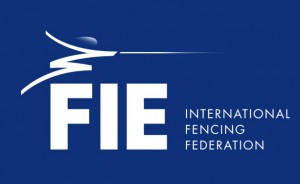  FIE Satellite (weapon, gender) [“Men’s Epée”]Date of the competition [“date, month, year”]Dear Friends,It is with great pleasure that I invite you to the name of competition on behalf of the Fencing Federation of host fencing federation, which will be held at city and country on date.Detail of the competition as follows:Organisers:The Fencing Federation of host fencing federationAddress of the host fencing federation,Telephone:Email:Competition venueName and address of the venue [“Stade Pierre de Coubertin, 82 Avenue Georges Lafont 75016 Paris,. Métro: Porte de St Cloud”]Schedule of the Competition[Friday 01 Feb     	14:00  – 21:00  	Registration / Weapon ControlSaturday 02 Feb	07:00 			Venue open			07:15			Payment / Weapon Control open09:00			Start of the individual competition17:00			Semi-finals and finalSunday 03 Feb	07:00 			Venue open			07:15			Payment / Weapon Control open09:00			Start of the team competition15:30			Final]ParticipationParticipation is not limitedEntryOpen to all fencers with valid 201x-201x FIE License. No fencer is allowed to take part in an official event of the FIE unless he or she is at least 13 years old on 1 January in the year of the competition.Entries of fencers, teams and referees can only be made at the FIE website, www.fie.org, respecting the deadlines specified in the FIE Rules (cf. o.54).Entry feeIndividual competition: EUR ____. The entry fee is paid for each national delegation by bank transfer to:Name of the account holding organization, IBAN no no later than date.The entry fee can also be paid at registration before the start of the competition.Referee ObligationNo obligationsFormulaThe Satellite competitions shall use the F.I.E. formula for junior competitions (cf. o.35-o.41) except that: 1) If there is a pre-tournament in which all the participants to the satellite tournament take part, the composition of the round of pools of the satellite competition will be based on the results of this pre-tournament (the composition of the pre-tournament pools shall use the satellite rules). 2) The organizers shall have the right to organize additional bouts in order to establish the final classification for places 9 onwards. In this case, the classification (9+) will be based on these additional bouts. Accommodation and TransportKindly contact email address or visit website no later than date if you wish to avail of the special hotel rates provided by the Organizers. Visa SupportKindly check for visa requirements to country of destination before making your ticket reservations. Those who need visa assistance and/or visa support, please contact email address no later than deadline date.Further information and contact personName of organizer, address of organizer, e-mail of organizer, phone no of organizerName of contact person, mobile phone number of contact person, e-mail of contact personWarm regards,NamePresident[www.globalcupfencing.org#globalcup2016Visit us on Facebook!]